ALLAIN 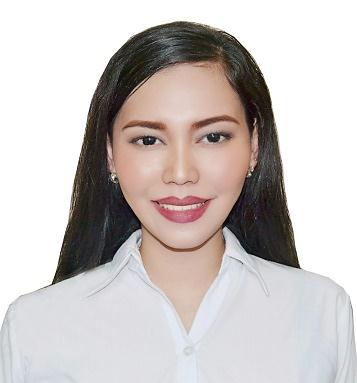 allain.379854@2freemail.com PERSONAL INFORMATION:Date of Birth	: 	September 28, 1996Age		: 	20Sex		: 	Female	Nationality	: 	FilipinoWeight		:	54 kgsHeight		: 	5’4”
Civil Status	: 	SingleOBJECTIVES:To adapt to the working environment and deliver my expertise in the innovative hospitality skills, while maintaining the integrity and work ethics, thereby keeping up the reputation of the organization.SKILLS:LeadershipStrong Interpersonal and Communication skills Learning agility and proven adaptability in a fast- paced environmentWorks effectively individually or within a team Willingness and determination to learn and develop new skills Ability to work under pressure Ability to Understand & Improve Human Relationships.Resolve Conflicts/ Counseling.Research and PlanningTools: Adobe Photoshop (Basic), Microsoft Power Point, Word, ExcelSpoken Language: English and FilipinoINTERNSHIP ATTENDED:

January 10 – March 7, 2018      Rajah Travel Corporation 
                                                   311 Sen Gil Puyat Avenue,
                                                   Makati City , Philippines 
November 6 – November 29, 2017   Flight attendant Training Program 
                                                            PTC – Milcom Aviation Program Training Center Inc.
                                                            Paranaque City, Metro Manila , PhilippinesIntroduction to Aviation IndustrySafety and Emergency ProceduresSurvival Swimming , Fire Fighting & Emergency Landing Water and LandPracticed good grooming and personal appearanceSpeech Enhancement Aircraft and Aviation FamilliarizationsTeamwork – Crew Resource Management Inflight Medical Emergencies First Aid Training (CPR and Heimlich Maneuver)Flight PreparationsInterview SkillsSEMINARS /EVENTS ATTENDED:August 11, 2016 - The Tourism Marketing and Sales Seminar
                              Belmont Hotel Hall, Complex, Pasay City
August 6, 2016 – NC2  Travel Agency 


June 21 2017 -      6th International Conference on Tourism Statistics : Measuring   
                              Sustainable Tourism
                              Newport Performing Arts Theater , Resorts World Manila, Pasay City
August 30,2016 - Amadeus Basic Appreciation
                             Amadeus Corporate University , LKG Tower, Makati City
February 10, 2017 – PTAA 24th Travel Tour Expo 2017 (Marshall)
                                  SMX Convention Center, Manila
August 1, 2016 – Travel Agency Management and Operation Seminar
                              Bayanihan Unilab – Hall A Pioneer, Pasig City 

November 26 , 2014 – Local  Ecotourism Seminar 
                                     Camayan Beach Resort, Subic 

September 5, 2014 -  Learning from International Cruise Line 
                                            A Resorts World Experience 
                                            The Art and Science of Flying with Philippine Airlines 
                                            Sofitel Philippine Plaza , Manila 
EDUCATIONAL ATTAINMENT:Tertiary                         : 	Jose Rizal University 2014-present		  	80 Shaw Boulevard, Mandaluyong CityCourse                          :        Bachelor of Science in Tourism ManagementSecondary                    : 	Mataas Na Paaralang Neptali A. Gonzales Highschool 
2009-2013			9 De Febrero Street, Brgy. Mauway, Mandaluyong City. 
